_____________________________________________________                                                             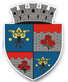 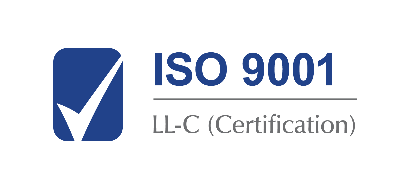 Jud. Brașov, Codlea, cod 505100, str. Lungă, nr.33, tel.: 0268 25 16 50, fax: 0268 25 18 09, e-mail: contact@municipiulcodlea.roNr.  44 din 10.10.2023              REZULTATUL - FINAL LA CONCURSUL ORGANIZAT PENTRU OCUPAREA PE PERIOADA NEDETERMINATĂ A URMĂTOARELOR POSTURI CONTRACTUALE VACANTE LA CREȘA MUNICIPIUL CODLEA Administrator financiar – contabil - 1 Post - norma întreagă 8h/zi/40h/ săptămânăAdministrator patrimoniu - 1 Post - norma întreagă 8h/zi/40 h/ săptămânăAsistent medical  - 1 Post - norma întreagă 8h/zi/40 h/ săptămânăSecretar –1 Post - norma întreagă 8h/zi/40 h/ săptămânăIngrijitor copii (grad 0) Debutant  - 11 posturi - norma întreagă 8h/zi/40h/ săptămânăBucătar – 1 post -norma întreagă 8h/zi40h/ săptămânăAjutor de bucătar -2 posturi- norma întreagă 8h/zi/40h/ săptămânăInfirmieră - 2 posturi- norma întreagă 8h/zi/40h/ săptămână 9.) Spălătoreasă / Croitoreasă – 1 Post - norma întreagă 8h/zi/40h/Secretar comisie de concurs,             Liliana PerjuAfișat astăzi, 10.10.2023  la sediul și pe site-ul U.A.T Municipiul Codlea – ora:1215Nr.crtNr.înregistrare aldosarului de concurs    Punctaj proba scrisă   Proba   InterviuPunctajFinal Mentiunea« ADMIS »      sau « RESPINS 1.NR.3 /  48753 din  13.09.202345 puncte        -45 puncte         RESPINS                             Nr.crtNr.înregistrare al dosarului  de concurs     Punctaj proba scrisă   Proba   InterviuPunctajFinalMentiunea« ADMIS »        sau « RESPINS 1.NR.3 /  48843 din  13.09.202360 puncte93,33 puncte153,33 puncte         RESPINS 2.NR.3 /  49405 din  15.09.202345 puncte      -     45 puncte         RESPINS 3.NR.3 /  50419 din  20.09.202395 puncte100     puncte195 puncte          ADMISNr.crtNr.înregistrare aldosaruluide concurs       Punctaj proba scrisăProbaInterviuPunctajFinalMentiunea« ADMIS »        sau « RESPINS 1.NR.3 /  50741 din  21.09.202374 puncte                  100 puncte   174 puncte        ADMIS2.NR.3 /  50823 din  22.09.2023ABSENTABSENT                    -     RESPINSNr.crtNr.înregistrare al dosaruluide concurs  Punctajproba scrisă     Proba     Interviu   Punctaj      FinalMentiunea« ADMIS »        sau « RESPINS 1.NR.3 /  48764 din  13.09.202398 puncte                100 puncte                     198 puncte            ADMIS2.NR.3 /  49053 din  14.09.2023ABSENT     ABSENT           -           RESPINS3.NR.3 /  50223 din  20.09.2023ABSENT  ABSENT           RESPINSNr.crtNr.înregistrare al dosaruluide concurs     Punctaj  proba scrisă     Proba     Interviu    Punctaj      FinalMentiunea« ADMIS »           sau « RESPINS 1.NR.3 /  48646 din  12.09.2023ABSENTABSENT-          RESPINS2.NR.3 /  48720 din  13.09.202355 puncte100 puncte   155 puncteADMIS3.NR.3 /  48901 din  13.09.202395 puncte100 puncte   195 puncteADMIS4.NR.3 /  48894 din  13.09.202350 puncte86,67 puncte136,67 puncteADMIS5.NR.3 /  48867 din  13.09.202350 puncte60 puncte110 puncteADMIS6.NR.3 /  49030 din  14.09.2023ABSENTABSENT-RESPINS7.NR.3 /  49515 din  15.09.202390 puncte100 puncte   190 puncteADMIS8.NR.3 /  49409 din  15.09.202360 puncte100 puncte   160 puncteADMIS9.NR.3 /  50238 din  20.09.202350 puncte40 puncte90 puncteRESPINS10.NR.3 /  50248 din  20.09.202355 puncte60 puncte115 puncteADMIS11.NR.3 /  50811 din  22.09.202360 puncte100 puncte   160 puncteADMIS12.NR.3 /  50891 din  22.09.202350 puncte100 puncte   150 puncteADMIS13.NR.3 /  50836 din  22.09.202355 puncte28,33 puncte83,33 puncteRESPINS14.NR.3 /  50827 din  22.09.2023ABSENTABSENT-RESPINS15.NR.3 /  50826 din  22.09.202355 puncte60 puncte115 puncteADMIS16.NR.3 /  51042 din  25.09.202350 puncte70 puncte120 puncteADMIS17.NR.3 /  50973 din  25.09.202355 puncte43,33 puncte98,33 puncteRESPINS18.NR.3 /  50976 din  25.09.2023ABSENTABSENT-RESPINS19.NR.3 /  50971 din  25.09.2023ABSENTABSENT-RESPINSNr.crtNr.înregistrare al dosaruluide concurs       Punctaj proba scrisăProbaInterviuPunctajFinalMentiunea« ADMIS »     sau « RESPINS 1.NR. 3 /  51061 din  25.09.202350 puncte                        50 puncte                 100 puncte         ADMIS   Nr.crtNr.înregistrare al dosaruluide concurs     Punctaj proba scrisăProbaInterviuPunctajFinalMentiunea« ADMIS »     sau « RESPINS 1.NR. 3 /  50038 din 19.09.2023100 puncte100 puncte200 puncteADMIS2.NR. 3 /  50332 din  20.09.2023100 puncte100 puncte200 puncteADMISNr.crtNr.înregistrare al dosarului de concursPunctajproba scrisăProbaInterviuPunctajFinalMentiunea« ADMIS »     sau « RESPINS 3.NR. 3 / 50482 din 21.09.202381 puncte100 puncte              181 puncte        ADMISNr.crtNr.înregistrare al dosaruluide concursPunctajproba scrisăProbaInterviuPunctajFinalMentiunea« ADMIS »     sau « RESPINS 1.NR. 3 / 49040 din 14.09.2023 40 puncte-40 puncteRESPINS2.NR. 3 / 50571 din 21.09.2023100 puncte100 puncte200 puncteADMIS